Discord — платформа для дистанционного обученияЧто такое Discord и ее возможностиЭта бесплатная программа создавалась для геймеров для обмена текстовыми и голосовыми сообщениями -- по сути как интернет-телефон. Все важные и не очень функции в Discord бесплатны, кроме самых замороченных, но они нам и не нужны. Discord пользуется доброй славой за следующие преимущества:хорошее качество звука и видео;отличная оптимизация программы -- очень экономное использование ресурсов компьютера;понятный интерфейс;современный дизайн;возможность создания серверов (аналог групп в скайпе) с функцией разделения на подгруппы -- чаты и присвоения участникам различных ролей;безопасность -- в режиме стримера Discord блокирует все ваши данные от других пользователей;возможность добавления в ваши серверы ботов для развлечения и/или информирования посетителей.Ученики при этом видят только демонстрацию экрана учителя в Дискорд. Вы можете общаться с учениками как будто вы в классе. И посторонних в свой виртуальный класс вы можете не пускать.Как запустить Discord и стартовать?Скачиваем программу на ПК со страницы загрузки. Для телефонов и планшетов здесь:  Google Play store или Apple App Store Устанавливаем (соответственно двойной клик на скачанный файл).Создаем личный аккаунт на сайте или в самом приложении 
Входим, используя эти данные. Все! Можно уже звонить) Далее по интерфейсу проведут мини-экскурсию подсказки с восклицательным знаком.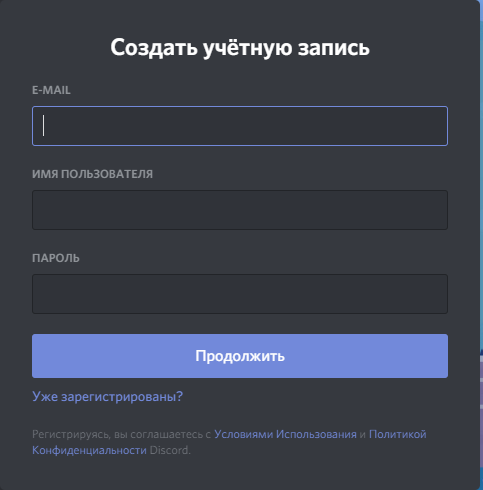 Если нужны дополнительные возможности для общения в серверах -- подтверждаем почту, проходя по ссылке в письме. Об этом вам расскажет яркая оранжевая полоса вверху страницы.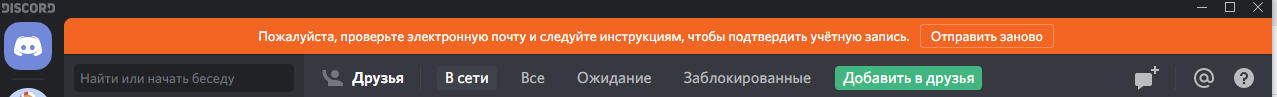 На случай, если вы забыли, -- подсказки:Для добавления друзей в Дискорде нажимаем на кнопку с таким же названием и в строке поиска пишем имя, хэштег и номер.
Вас могут найти по тем же данным, они написаны в левом нижнем углу.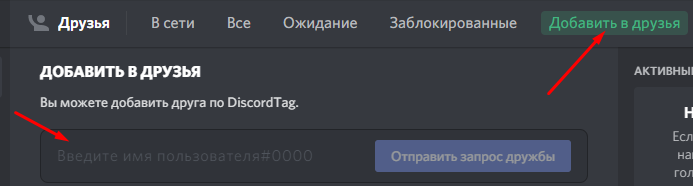 2. Для создания группового чата нажимаем на символ в правом верхнем углу, выбираем участников (отмечая галочкой или по поиску) и нажимаем синюю кнопку “Создать групповой чат”. Внимание -- не более десяти человек! Для большего количества участников нужно создать сервер (что тоже очень просто).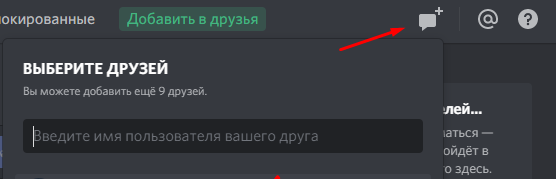 3. Чтобы начать беседу/видео встречу, нажмите на имя друга на панели слева. Так вы войдёте на страничку личных сообщений. Писать мы будем в строчке внизу, а звонить, нажимая на значки в правом верхнем углу.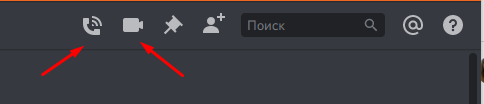 Как добавить в Дискорде?В беседу можно добавлять участников, нажав на небольшой значок в том же ряду.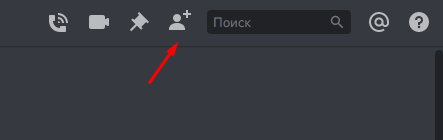 4. В чат можно добавлять эмодзи, гифки, загружать свои файлы не более 8 мб, что очень важно -- ваши задания ученик получит, может увеличить и даже открыть оригинал и скачать, если это необходимо.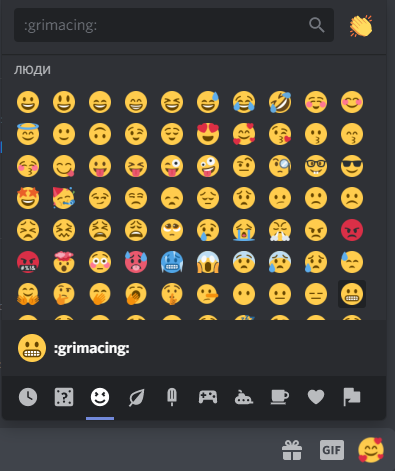 5. Для демонстрации экрана нужно навести курсор на изображение друга (ученика) во время видеозвонка, нажать на значок, изображающий монитор со стрелкой и выбрать режим: весь экран или только приложение. Предполагаю, первый вариант подходит преподавателям для демонстрации презентации или worksheet. Подробнее можно почитать на официальном сайте поддержки пользователей Discord. 